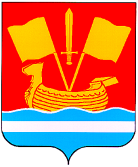 АДМИНИСТРАЦИЯ КИРОВСКОГО МУНИЦИПАЛЬНОГО РАЙОНА ЛЕНИНГРАДСКОЙ ОБЛАСТИП О С Т А Н О В Л Е Н И Еот 17 декабря 2020 года № 1720 О внесении дополнений в постановление администрации Кировского муниципального района Ленинградской области от 07.02.2020г. №156 «О мерах по реализации в 2020 году решения депутатов Кировского муниципального района Ленинградской области «О бюджете Кировского муниципального района Ленинградской области на 2020 год и на плановый период 2021 и 2022 годов»1. Внести в постановление администрации Кировского муниципального района Ленинградской области от 07.02.2020г. №156 «О мерах по реализации в 2020 году решения депутатов Кировского муниципального района Ленинградской области «О бюджете Кировского муниципального района Ленинградской области на 2020 год и на плановый период 2021 и 2022 годов» (далее – постановление) следующие дополнения: подпункт «а» пункта 11 дополнить словами « ; оказание услуг по переводу в электронную форму книг государственной регистрации актов гражданского состояния;».2. Настоящее постановление вступает в силу после его официального опубликования и распространяется на правоотношения, возникшие с 01 января 2020 года.Глава администрации		                                                  А.В. Кольцов